Президент  ученическогосамоуправления «Возрождение»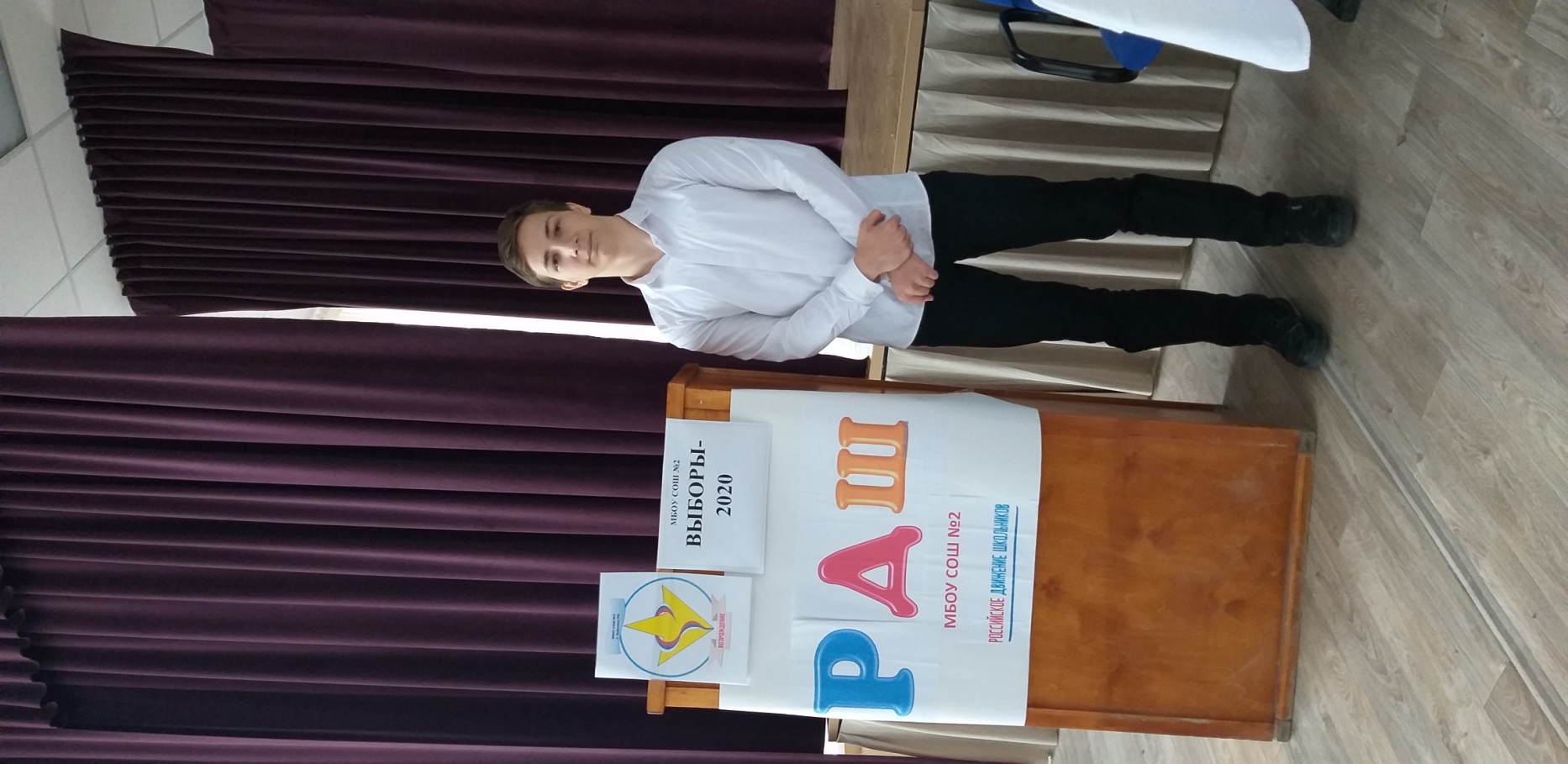 2020 года МБОУ СОШ №2Избирательная комиссия по подсчёту голосов.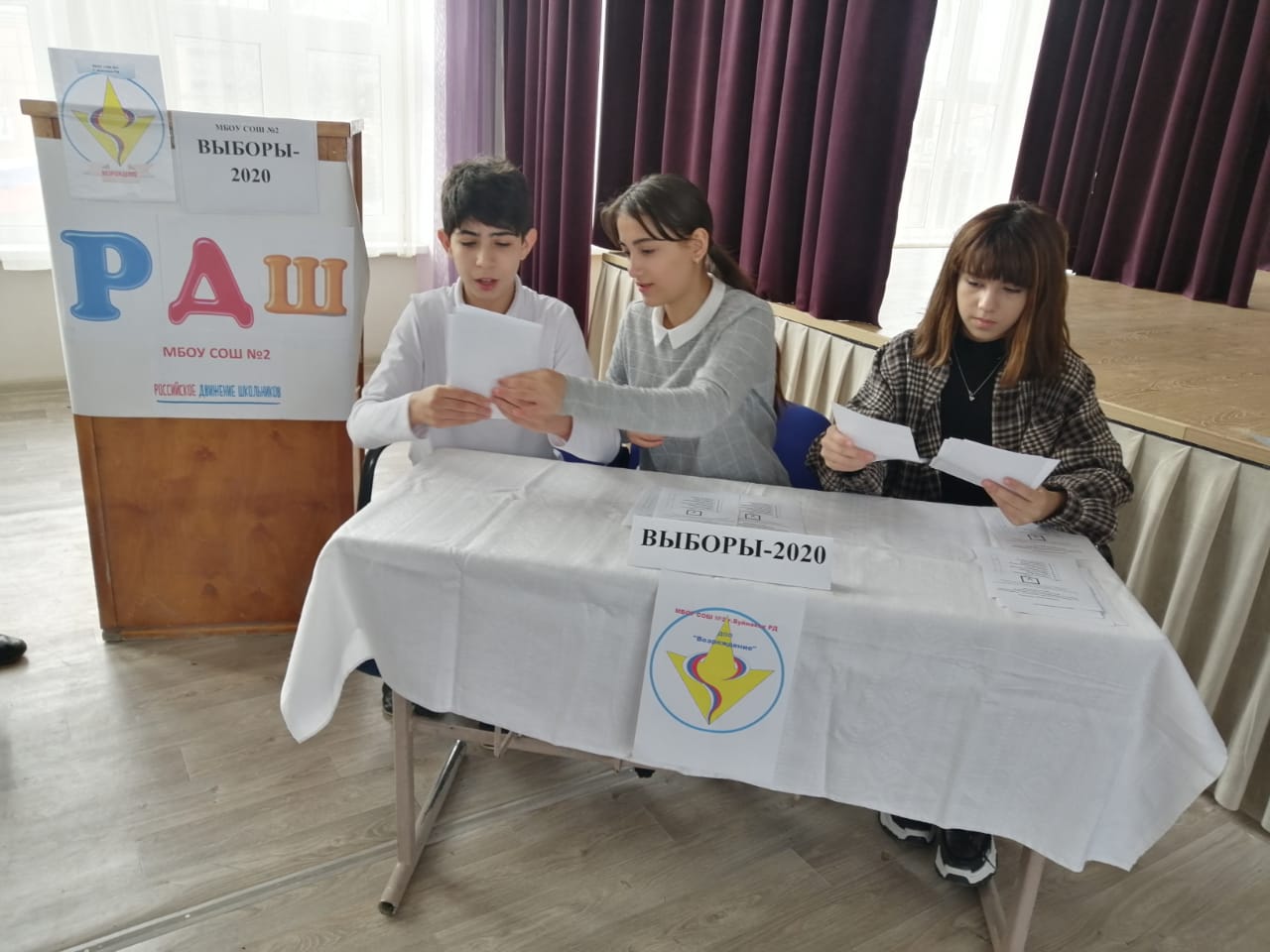 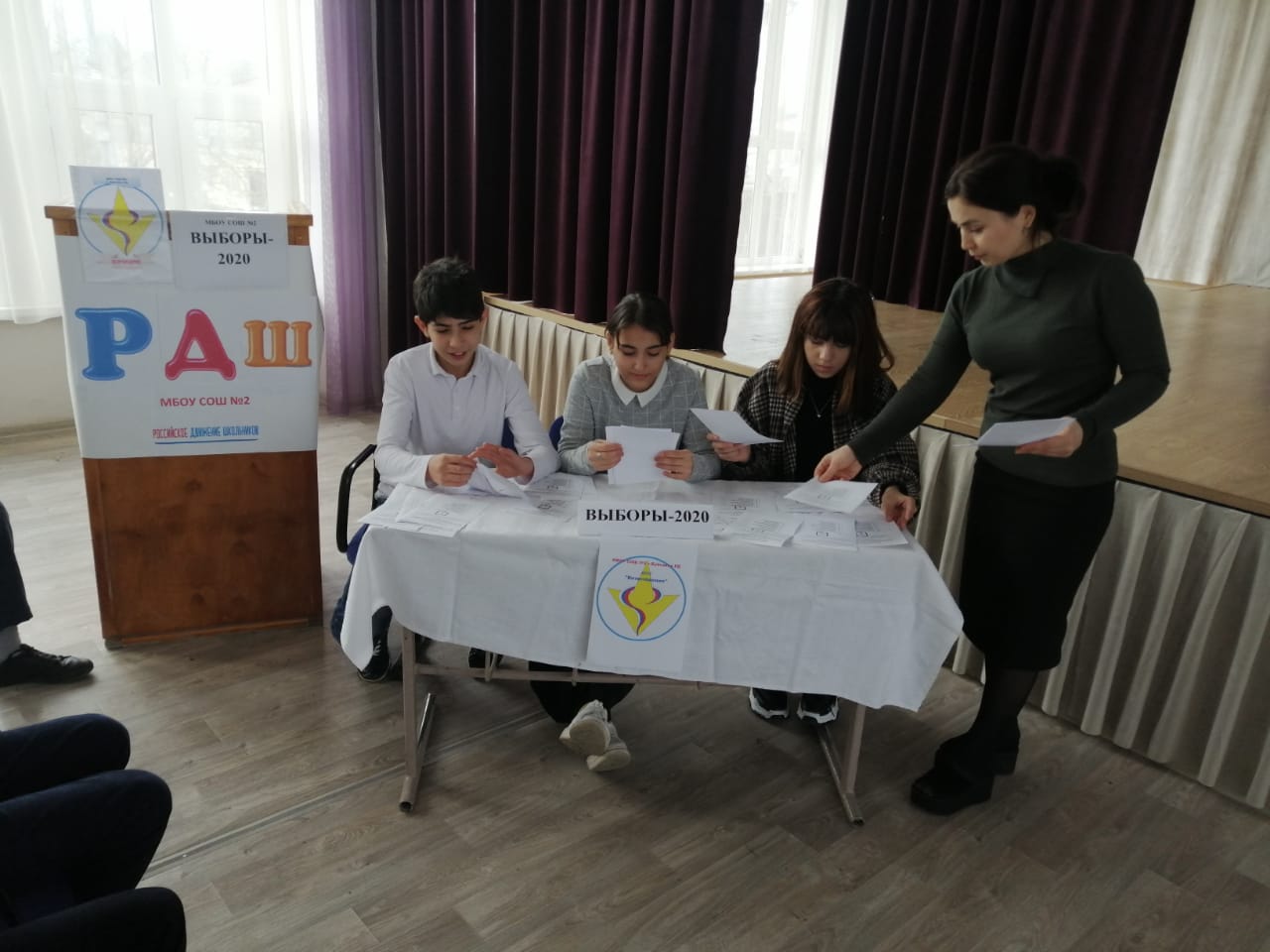 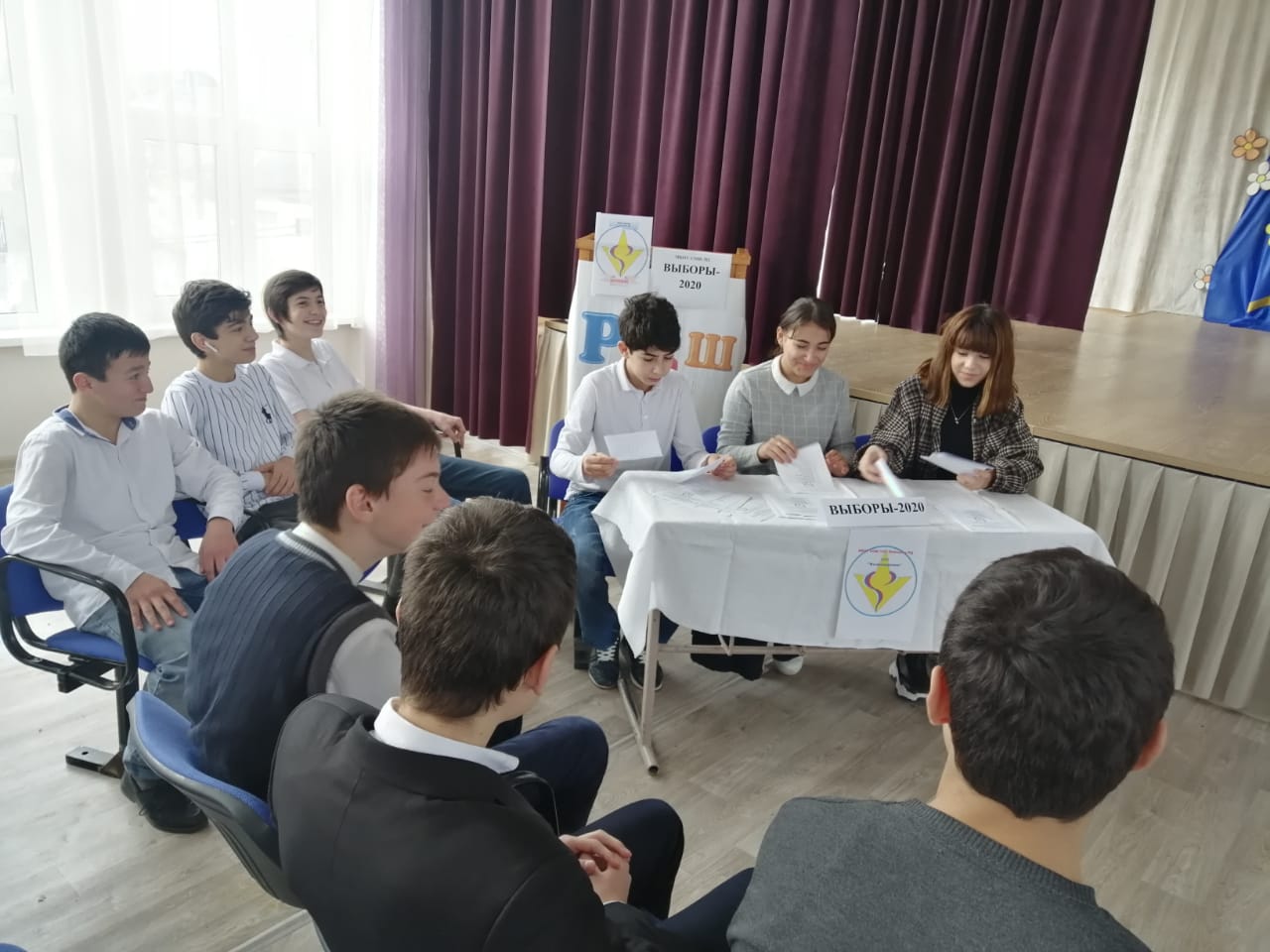 